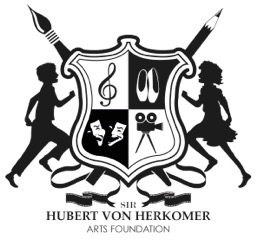                             Sir Hubert von Herkomer Arts Foundation                          Patron:  Helen McCrory, OBE  The Sir Hubert von Herkomer Arts Foundation is a registered charity inspiring a generation of young people by offering them a gateway to the arts. Founded by award winning fashion/editorial photographer Debbi Clark in 2013.The Charity makes art accessible to all children regardless of background or financial status through offering free after school classes and weekend / holiday workshops to children in inner city communities in London.  The Foundation also runs courses in the arts and photography in both the private and state school sector with fees from the former funding the latter.  Schools in the arts partnership include University College School supporting Westminster Academy Secondary, The Hall supporting Fitzjohn’s primary and St Christopher’s supporting Holy Trinity &St Silas Primary school. In addition to this the Foundations offers special support to children in inclusion units unable to access mainstream education and suffering from various mental health conditions.“My reason for starting the charity was to give the gift of art through inspiring young people. I wanted to give them the skills and tools to develop lifelong artistic passions and be able to express themselves and gain confidence in all areas of their lives. We are one of the first projects in London to have been awarded £5000 from the Culture Seeds, Mayor of London grant to help towards our Summer Holiday projects. As a photographer I knew personal experience the transformational effect of having a medium I can access and express myself through – I wanted children to be able to effect this magic too.” Debbi Clark CEO Sir Hubert von Herkomer Arts FoundationThe charity several exhibitions of the children works during the year and an Annual high-profile fund-raising auction event where our ambassadors include Kate Moss, Damian Lewis, Billy Piper, James Purefoy, Paul Weller, Jason Isaacs, Sadie Frost, Frances Ruffelle, Craig Bierko, Andrew Scott, Harry Treadaway, Stephen Mangan and The Late Lord Snowdon who have all been in  to sit a portrait taken by Debbi Clark and donate their image rights for 100 % sales of the piece to Sir Hubert von Herkomer Arts Foundation.We are currently working with young people at risk creating a music masterclass workshop which children will attend over the Summer Holidays alongside OLYMPUS UK who are supporting us by giving cameras for the children to work on our film projects and photography projects.Patron: Helen McCrory, OBE “Picasso famously said that every child is an artist. And we at Sir Hubert von Herkomer Arts Foundation are passionate about ensuring that every child is given a chance to connect with and to express their inner artist in a time when funding for education is such that the arts are squeezed out of the mainstream curriculum in favour of more traditionally ‘academic’ subjects. All young people need positive outlets for their energy, and the arts can help children flourish in ways other subjects cannot”For further information and press related enquiries please contact: debbi@vonherkomerfoundation.org PRESS :https://www.theguardian.com/society/2018/jun/30/summer-holidays-children-risk-gangs?CMP=Share_iOSApp_Other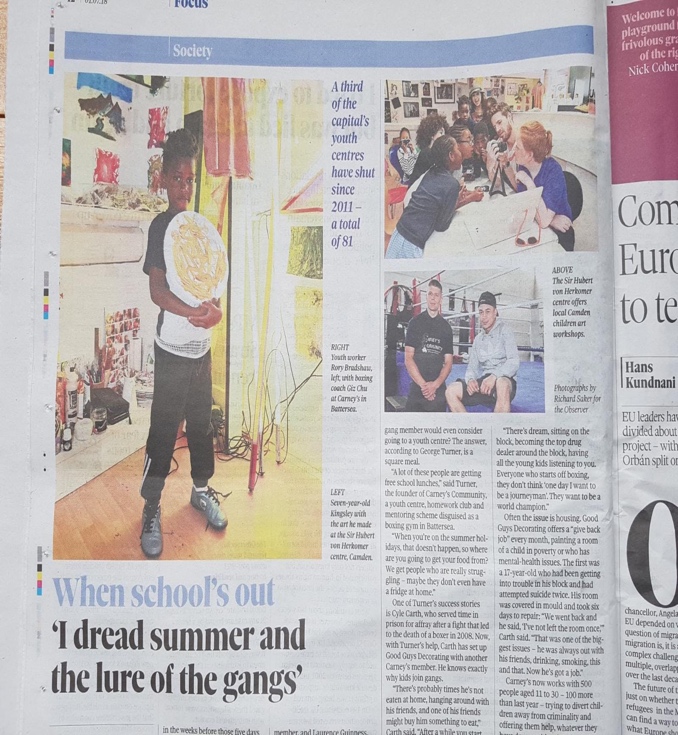 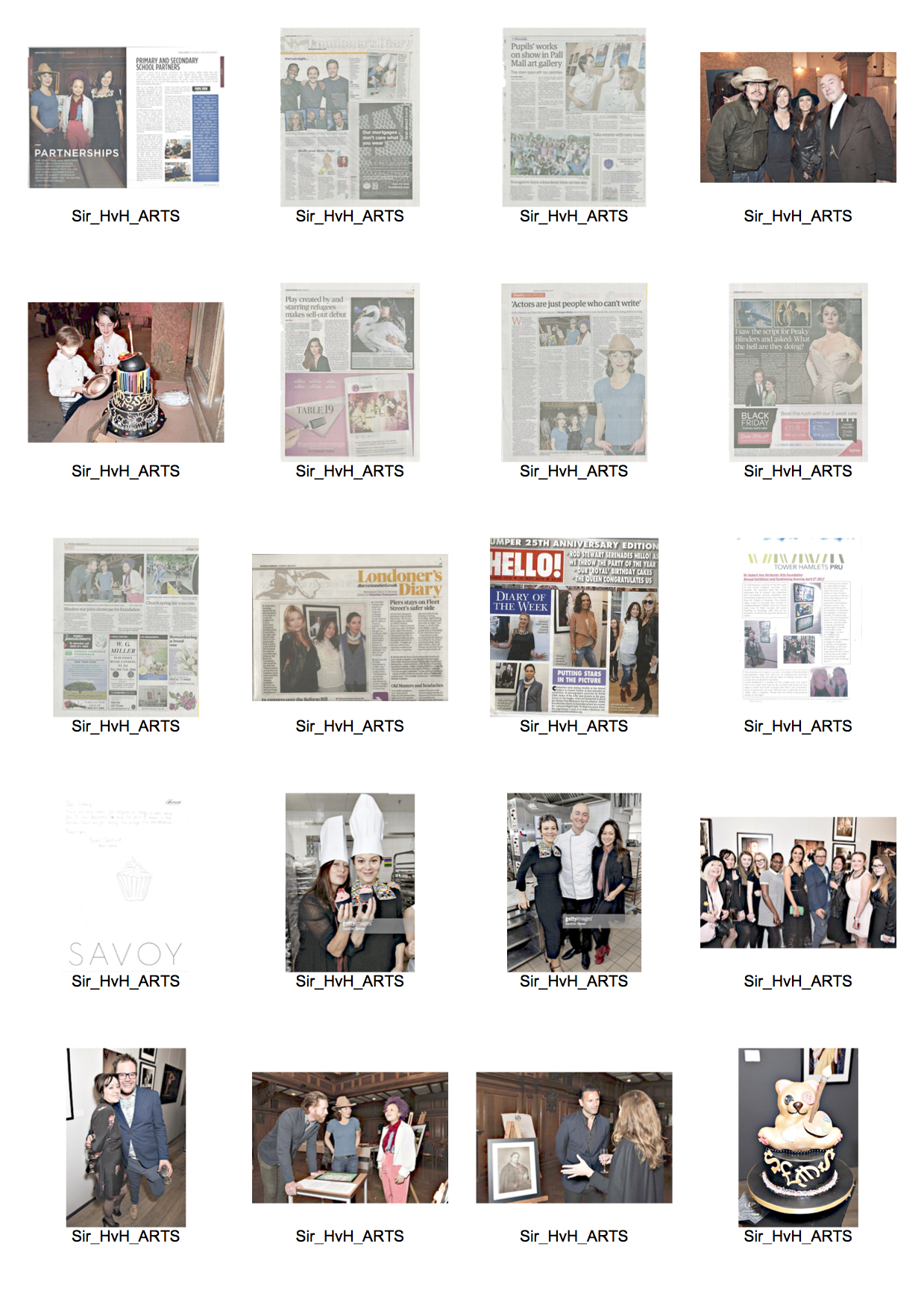 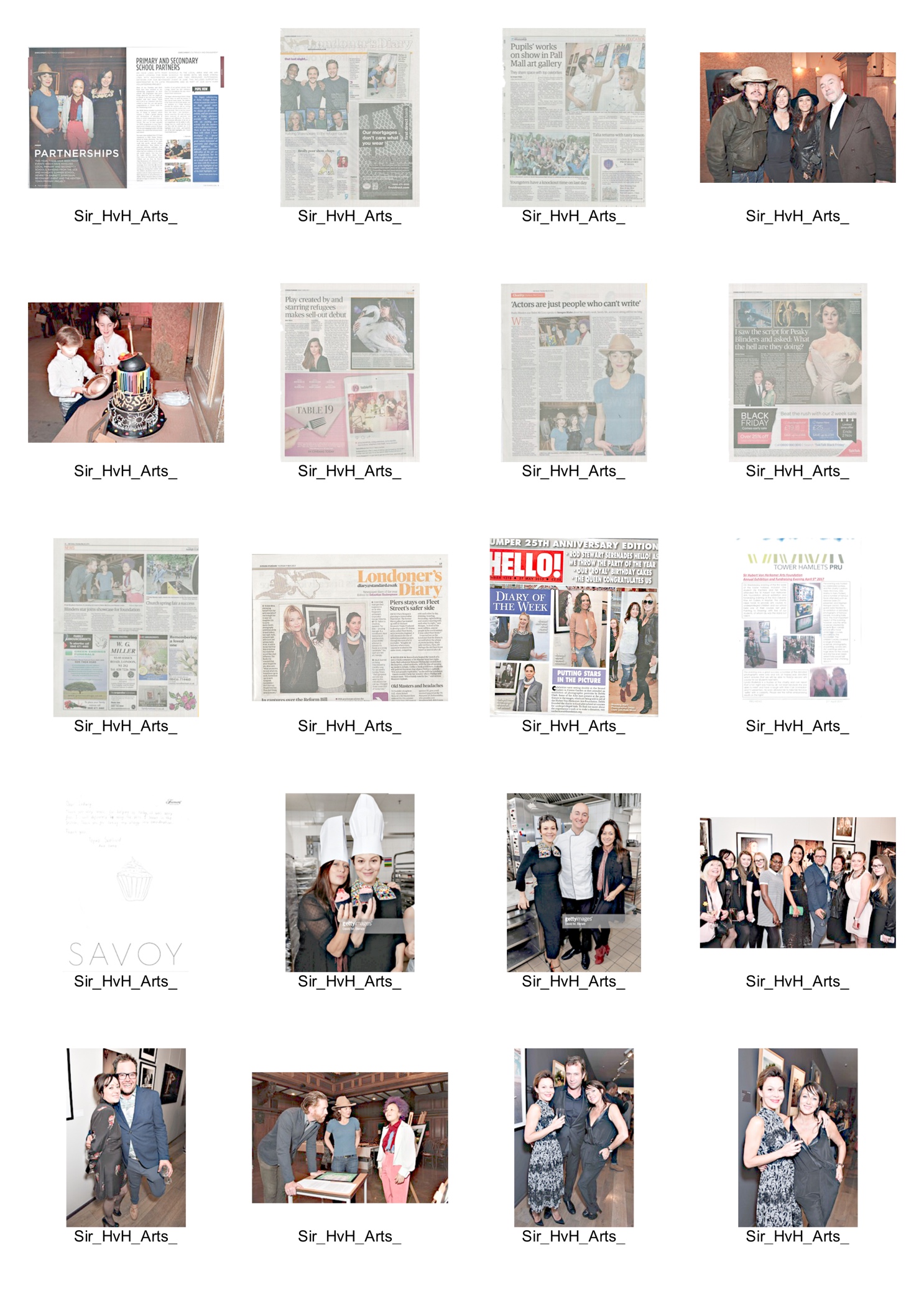 